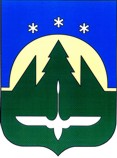 Городской округ Ханты-МансийскХанты-Мансийского автономного округа – ЮгрыПРЕДСЕДАТЕЛЬ ДУМЫ ГОРОДА ХАНТЫ-МАНСИЙСКАРАСПОРЯЖЕНИЕот 14 ноября 2022 года                                            	                                  № 15-рО поощрении Благодарственнымписьмом Председателя Думыгорода Ханты-Мансийска В соответствии с постановлением Председателя Думы города
Ханты-Мансийска от 20 ноября 2019 года № 19 «О Благодарственном письме Председателя Думы города Ханты-Мансийска»:Поощрить Благодарственным письмом Председателя Думы города
Ханты-Мансийска: За добросовестный труд, высокое профессиональное мастерство, плодотворную работу по развитию физической культуры и спорта города                    Ханты-Мансийска и в связи с празднованием дня образования                                      Ханты-Мансийского автономного округа – Югры:	Аитова Рамиля Масхутовича, ремонтировщика плоскостных спортивных сооружений Центра зимних видов спорта имени А.В. Филипенко Управления
№ 2 автономного учреждения Ханты-Мансийского автономного округа – Югры «ЮграМегаСпорт»;	Возную Оксану Юрьевну, заместителя главного бухгалтера отдела бухгалтерского учета и отчетности автономного учреждения
Ханты-Мансийского автономного округа – Югры «ЮграМегаСпорт»;	Рачковского Эдуарда Ивановича, начальника Управления № 5 гостиницы «На семи холмах» автономного учреждения Ханты-Мансийского автономного округа – Югры «ЮграМегаСпорт»;	Северову Галину Анатольевну, кладовщика 1 разряда отдела эксплуатации Управления № 5 гостиницы «На семи холмах» автономного учреждения                 Ханты-Мансийского автономного округа – Югры «ЮграМегаСпорт»;	Шаркевич Ирину Анатольевну, ведущего специалиста отдела закупок аппарата управления автономного учреждения Ханты-Мансийского автономного округа – Югры «ЮграМегаСпорт».Председатель Думыгорода Ханты-Мансийска			                                         К.Л. Пенчуков